          ЙЫШАНУ                                                                  РЕШЕНИЕ        ________ № ______                                                                          ________  № ______                   Кукес посёлоке                                                                       поселок Кугеси                                                                         Об итогах работы ОМВД России по Чебоксарскому району за 2021 годВ соответствии с Федеральным законом «О полиции»,Собрание депутатов Чебоксарского района РЕШИЛО:1. Принять к сведению информацию Скворцова А.Ф., начальника отдела МВД России по Чебоксарскому району, по данному вопросу.2. Рекомендовать отделу МВД России  по Чебоксарскому району:сконцентрировать усилия подразделений Отдела на раскрытии хищений чужого имущества;профилактике и предупреждению преступлений, связанных с хищениями денежных средств, совершаемых с использованием сети Интернет, средств мобильной связи, а также неправомерным списанием денежных средств со счетов банковских карт;выявлению нарушений антиалкогольного законодательства в целях профилактики совершения преступлений лицами в состоянии алкогольного опьянения, неработающими, ранее совершавшими;выявлению и пресечению правонарушений, препятствующих реализации мер профилактики (COVID-19);принять дополнительные меры по совершенствованию деятельности в обеспечении правопорядка в общественных  местах, в том числе на улицах, по установлению местонахождения разыскиваемых категорий граждан.ИНФОРМАЦИОННО-АНАЛИТИЧЕСКАЯ ЗАПИСКАоперативно-служебной деятельности  отдела Министерства внутренних дел Российской Федерациипо Чебоксарскому району Чувашской Республикиза 2021 год.В социально - криминологической характеристике преступности отмечается уменьшение на 11,1% (с 234 до 208) числа противоправных посягательств, совершенных лицами ранее совершавшими, не имеющими постоянного источника дохода на 10,6%; с 284 до 254), лицами, находившимися в состоянии опьянения на 35,9% (с 145 до 93), преступлений, совершенных несовершеннолетними на 27,3% (с 11 до 8).Рис.1. Социальный состав лиц, совершивших преступленияза январь-декабрь  2017-2021 гг.ХАРАКТЕРИСТИКА КРИМИНОГЕННОЙ СИТУАЦИИВ ЧЕБОКСАРСКОМ РАЙОНЕОперативная обстановка на территории обслуживания ОМВД России по Чебоксарскому району за 2021 год характеризовалась снижением числа зарегистрированных преступлений на 11,7% (с 639 до 564). Уровень преступлений на 10 тыс. населения за отчетный период составил 90,5 преступления (против 102,4), по республике – 104,0 против 107,1.В структуре преступности основная доля (44,7%; 252) приходится на хищения чужого имущества.На территории района в отчетном периоде меньше совершено убийств на 20% (с 5 до 4), применение насилия в отношении представителя власти на 66,7% (с 3 до 1),  хищений чужого имущества (-7,7%, с 273 до 252), краж (-20,2%, с 198 до 158), преступлений в сфере незаконного оборота наркотиков на 63,0% (с 127 до 47), преступлений, совершенных в жилом секторе (-15,8%, с 146 до 123), в общественных местах на 15,7% (с 83 до 70), в том числе на улице на 18,8% (с 48 до 39), неработающими лицами (-10,6%, с 284 до 254), несовершеннолетними (-27,3%, с 11 до 8), ранее совершавшими (-11,1%, с 234 до 208), пьяными на 35,9% (с 145 до 93), преступлений, совершенных в группе на 55,1% (с 89 до 40), краж из квартир (-27,3%, с 11 до 8), на уровне прошлого года зарегистрировано истязаний (1).Не допущено изнасилований, грабежей, разбоев, хулиганств, вымогательств, преступлений террористического характера, экстремистской направленности.Выявлено 1 преступление в сфере незаконного оборота оружия, боеприпасов и взрывчатых веществ (АППГ – 4), в сфере экономики 32 (+18,5%), в их числе 24 (+41,2%; АППГ-17) преступления коррупционной направленности, 103 (+15,7%; АППГ-89) преступлений превентивной направленности.Вместе с тем, отмечен ряд негативных тенденций. В результате недоработок в сфере профилактики возросло число зарегистрированных умышленных причинений тяжкого вреда здоровью на 25,0% (с 4 до 5), преступлений совершенных с использованием информационно-телекоммуникационных технологий или в сфере компьютерной информации на 6,7% (с 105 до 112), хищений чужого имущества с использованием сети Интернет на 59,7% (с 67 до 107), неправомерных списаний с банковских карт на 41,2% (с 34 до 48), средств мобильной связи на 10,3% (с 58 до 64), мошенничеств на 16,4% (с 61 до 71), фальшивомонетничеств на 14,3% (с 7 до 8), умышленных причинений средней тяжести вреда здоровью на 14,3% (с 7 до 8), угроз убийством на 133,3% (с 3 до 7), поджогов на 100% (с 1 до 2), краж АМТС на 100% (с 0 до 2).Отрицательно оценивается деятельность по выявлению лиц, уголовные дела в отношении которых направлены в суд по тяжким и особо тяжким преступлениям экономической и коррупционной направленности (число лиц 3).В разрезе сельских поселений, наибольшее количество преступлений совершено на территориях: Кугесьского (148; АППГ-173), Вурман-Сюктерского (80; АППГ-79), Лапсарского (74; АППГ-67) поселений.Рис.2.  Количество поступивших заявлений и сообщений о происшествияхНа территории района отмечается снижение количества преступлений, относящихся к  категории особо тяжких на 61,7% (с 107 до 41), преступлений средней тяжести на 23,8% (с 164 до 125), количества тяжких видов преступлений на 2,2% (с 135 до 132), увеличение небольшой тяжести на 14,2% (с 233 до 266).Рис. 3. Удельный вес преступлений по категориямТаблица №1Территориальное распределение преступности за январь-декабрь 2020-2021г.г. Рис.4.Территориальное распределение преступности РАСКРЫТИЕ И РАССЛЕДОВАНИЕ ПРЕСТУПЛЕНИЙОдним из приоритетных направлений деятельности ОМВД России по Чебоксарскому району является раскрытие и расследование преступлений.Организация совместной оперативно-служебной деятельности подразделений отдела при раскрытии преступлений и расследований уголовных дел, определена приказом МВД России от 29.04.2015 года № 495 дсп и прилагаемой инструкцией.Раскрываемость преступлений составила 65,3%, что на 3,5% ниже, чем за АППГ-68,8% (по республике: 59,4%). Раскрыто 50,2% (АППГ-61,0%) тяжких и особо тяжких преступлений (по республике:42,1%).               Рис.5. За последние 5 лет по эффективности раскрытия преступлений отдел имеет следующие результаты Достигнута 100% раскрываемость умышленных причинений тяжкого и лёгкого вреда здоровью, убийств, неправомерного завладения АМТС, преступлений коррупционной направленности, взяточничеств.Раскрыто 386 преступлений (за АППГ – 425), остались нераскрытыми 205 (за АППГ – 193) преступных посягательств, к уголовной ответственности привлечено 217 (за АППГ - 242) лиц их совершивших.Увеличилась раскрываемость преступлений небольшой тяжести на 2,8 (с 85,6% до 88,4%), совершенных в общественных местах на 1,5% (с 83,1% до 81,6%). Уровень рецидивной преступности в Чебоксарском районе за 2021 год увеличился на 10,6% с 47 до 52 преступлений.Несмотря на положительные тенденции, в недостаточной мере организована работа по предупреждению и пресечению особо тяжких преступлений снижение на 6,6% (с 78,4% до 71,8%), тяжких преступлений на 10,6% (с 50,0% до 39,4%), преступлений средней тяжести  на 8,8% (с 54,5% до 45,7%), хищений чужого имущества на 9,3% (с 49,1% до 39,8%, по республике: 41,6%), в том числе краж  на 7,7% (с 51,2% до 43,5%, по республике: 44,7%), с использованием сети Интернет на 4,3% (с 10,8% до 6,5%), средств мобильной связи на 4,5% (с 11,5% до 7,0%), мошенничеств на 20,0% (с 30,3% до 10,3%).По итогам 2021 года значение показателя статистической оценки «Число неразысканных (подозреваемых и обвиняемых в совершении преступлений) и неустановленных (без вести пропавших граждан и не идентифицированных по неопознанным трупам) лиц, в расчете на 100 единиц штатной численности подразделений полиции» ниже среднереспубликанского показателя (16 рейтинговое место, число наразысканных лиц-20).Рис.6. Эффективность  раскрытия преступлений за 2018-2021 г.г.Сведения о состоянии преступности следствиепо которому, обязательноВ отчётном периоде зарегистрировано на 20,1% меньше преступлений, следствие по которым обязательно (325 против 407), приостановлено 176 против 154 уголовных дел. Результативность работы ухудшена на 7,7% и составила 51,8% (против 59,5%; по республике: 43,6%).Сведения о состоянии преступности следствиепо которому, необязательноВ отчётном периоде зарегистрировано на 3,0% меньше преступлений, следствие по которым, необязательно (239 против 232), приостановлено 29 против 39 уголовных дел (-25,6%). Результативность работы улучшена на 3,6% и составила 87,2% (против 83,6%; по республике: 81,1%).БОРЬБА С НЕЗАКОННЫМ ОБОРОТОМ НАРКОТИКОВОсновные тенденции развития ситуации, связанной с немедицинским потреблением и незаконным оборотом наркотических средств, психотропных и сильнодействующих веществ, а также их прекурсоров, в Чебоксарском районе существенных изменений не претерпели. Выявлено 47 (АППГ-127) преступлений в сфере незаконного оборота наркотиков (-63,0%), окончено 51 (АППГ -81), приостановлено 28 (АППГ - 26). Эффективность работы составила 64,6%, снижение на 11,1% (АППГ- 75,7%).Показатель статистической оценки 1.7.«Число лиц, УД в отношении которых направлены в суд по тяжким и особо тяжким преступлениям, связанным с незаконным оборотом наркотических средств, психотропных веществ и их прекурсоров или аналогов, сильнодействующих веществ, растений (либо их частей), содержащих наркотические средства или психотропные вещества либо их прекурсоры» ниже среднереспубликанского показателя (9 рейтинговое место, число лиц-2).Рис. 7. Сведения о преступлениях в сфере незаконного оборота наркотиков за 12 месяцев 2017-2021 гг.Незаконный оборот оружияРабота по выявлению, раскрытию и расследованию преступлений, связанных с незаконным оборотом оружия, боеприпасов, взрывчатых веществ и взрывных устройств является одним из приоритетных направлений оперативно-служебной деятельности отдела внутренних дел. С учетом неблагоприятных тенденций, имеющихся недостатков, с целью повышения эффективности противодействия незаконному обороту оружия, боеприпасов, взрывчатых веществ и взрывных устройств разработаны и утверждены планы совместных организационных мероприятий по пресечению незаконного оборота оружия на территории Чебоксарского района. Предпринимались меры по постановке на учет преступлений данной категории. Обеспечен обмен информацией между подразделениями с целью получения информации о лицах, занимающихся незаконным изготовлением, хранением и сбытом оружия, боеприпасов и взрывчатых веществ. Проводились совместные мероприятия с сотрудниками ОУР, УУП по проверке владельцев оружия на наличие хранения ими незарегистрированного оружия и боеприпасов. За 12 месяцев 2021 года выявлено 1(АППГ-4) преступление, связанное с незаконным оборотом оружия, окончено 1 (АППГ-2), приостановленных   0(АППГ-2).Эффективность раскрытия составила 100,0%.По итогам 2021 года значение показателя статистической оценки «Количество предварительно расследованных тяжких и особо тяжких преступлений, уголовные дела по которым направлены в суд, связанных с незаконным оборотом огнестрельного оружия, боеприпасов и взрывчатых веществ, в расчете на 100 единиц штатной численности подразделений полиции и следственных подразделений» ниже среднереспубликанского показателя (6 рейтинговое место, количество преступлений-0).ПРЕСТУПЛЕНИЯ ПРОТИВ СОБСТВЕННОСТИОрганом внутренних дел уделяется особое внимание вопросам предупреждения, пресечения и раскрытия преступлений против собственности.В общем массиве преступлений указанной категории продолжают преобладать преступления небольшой и средней тяжести.В отчетном периоде отмечается снижение количества хищений чужого имущества на 7,7%   (с 273 до 252), раскрываемость составила 39,8% (-9,3%). Зарегистрировано 158 краж (198; -20,2%). Наибольшее количество совершено на территориях: Кугесьского (59), Вурман-Сюктерского (18) сельских поселений. Остались нераскрытыми  95 (98; -3,1%) преступлений данной категории. Раскрываемость снижена на 7,7% (43,5% %; АППГ-51,2%).Рис. 8. Сведения о хищениях чужого имущества, в том числе кражНа территории Чебоксарского района зарегистрировано 8 краж из квартир (АППГ-11), краж из дач 21 (АППГ-43). Эффективность работы по раскрытию квартирных краж снижена на  11,1 % (с 100% до 88,9%), краж из дач увеличена на 1,7% (с 75,0% до 76,7%).Рис. 9. Сведения о хищениях, совершенных бесконтактным способомза  2020/2021 г.г.В результате недоработок в сфере профилактики возросло число зарегистрированных хищений чужого имущества с использованием сети Интернет на 59,7% (с 67 до 107), неправомерное списание с банковских карт на 41,2% (с 34 до 48), средств мобильной связи на 10,3% (с 58 до 64).Рост числа зарегистрированных бесконтактных хищений на 6,7% (с 105 до 112), окончено 12 преступлений (-20%; АППГ-15), приостановлено 107  (+25,9%; АППГ-85), снижение эффективности раскрытия с 15,0% до 10,1% (на 4,9%).Значение показателя статистической оценки «Число выявленных лиц по преступлениям против собственности, в расчете на 100 единиц штатной численности подразделений полиции) превышает среднереспубликанский уровень (10 рейтинговое место, число лиц-68).Таблица №2Эффективность работы по раскрытию имущественных преступлений в период с 2017 г. по 2021 г. Таким образом, отмечается увеличение эффективности работы по раскрытию краж из дач.Сведения  по времени совершения краж из дач(за 12 месяцев 2017-2021г.г.)Таблица №3Защита экономики от преступных посягательств
и противодействие коррупцииВ результате принятых мер правоохранительным органом выявлено 32 (АППГ-27;+18,5%) преступления экономической направленности, в том числе 26 (АППГ-25;+4,0%) – следствие по которым обязательно. Эффективность работы 77,1%.Окончены производством уголовные дела по 27 (АППГ-18;+50,0%) преступлениям экономической направленности, в том числе 21 (АППГ-16;+31,3%) –  предварительное следствие по которым обязательно.Выявлено 24 (АППГ-17;+41,2%) преступления коррупционной направленности, окончены расследованием уголовные дела по 25 преступным фактам (АППГ-16; +56,3%). Эффективность работы 100%.Однако значение показателя статистической оценки «Число лиц, уголовные дела в отношении которых направлены в суд по  тяжким  и особо тяжким преступлениям экономической и коррупционной направленности, в расчете на 100 единиц   штатной численности подразделений полиции  и следственных подразделений» ниже среднереспубликанского показателя (8 рейтинговое место, число лиц-3).Рис. 10. Динамика выявляемости преступлений коррупционной направленностиЗначительное внимание уделяется противодействию преступлениям, связанным с незаконным изготовлением или сбытом поддельных денег. Принят ряд управленческих решений, направленных на совершенствование данной работы. Это и информирование торговых предприятий по определению поддельных денежных купюр, обязательное применение приборов для их обнаружения, проработка алгоритма последующих действий при их выявлении.Однако на территории обслуживания ОМВД преступлений, связанных со сбытом поддельных денежных купюр допущено 8 (АППГ - 7).Рис. 11. Сведения о преступлениях экономической направленностиПРЕДУПРЕЖДЕНИЕ ЭКСТРЕМИСТСКИХ ПРОЯВЛЕНИЙОтделом осуществляется комплекс мер по противодействию распространению идеологии молодежного, религиозного и национального экстремизма, выявлению и пресечению фактов преступной деятельности членов неформальных объединений асоциальной направленности.В январе – декабре 2021 года преступлений экстремистской направленности не зарегистрировано  (АППГ-0).ОХРАНА ОБЩЕСТВЕННОГО ПОРЯДКА И ОБЕСПЕЧЕНИЕ ОБЩЕСТВЕННОЙ БЕЗОПАСНОСТИВ целях стабилизации криминогенной обстановки в общественных местах, в том числе на улицах Чебоксарского района, принимаются меры по внедрению современных и мобильных средств охраны правопорядка. В Чебоксарском районе реализуется Муниципальная программа Чебоксарского района «Обеспечение общественного порядка и противодействие преступности» на 2019-2035 годы», утвержденная Постановлением администрации Чебоксарского района от 19.12.2018г.  № 1356Объем финансовых средств, предусмотренных бюджетом Чебоксарского района на реализацию мероприятий правоохранительной направленности в рамках муниципальных программ на 2021 год составил 2 млн.525 тыс. рублей.Продолжается работа по развертыванию ведомственного сегмента аппаратно-программного комплекса «Безопасное муниципальное образование». На улицах и в общественных местах района установлены 28 видеокамер с выводом информации в дежурную часть ОМВД. В целях профилактики совершения преступлений в отношении лиц, находящихся в состоянии опьянения, продолжено проведение мероприятий по доставлению лиц, находящихся в общественных местах в состоянии алкогольного, наркотического или иного токсического опьянения и утративших способность самостоятельно передвигаться или ориентироваться в окружающей обстановке, в медицинские учреждения.По итогам года значение показателя статистической оценки «Количество преступлений, совершенных в общественных местах, связанных с угрозой жизни, здоровью и имуществу граждан, хулиганством» выше среднереспубликанского показателя (13 рейтинговое место).Рис. 12. Совершено преступлений в общественных местах,в т.ч. на улицеПрофилактика правонарушенийОдной из приоритетных задач, стоящих перед органами внутренних дел, является профилактика правонарушений. Основные усилия были направлены на недопущение совершения противоправных деяний и обеспечение неотвратимости наказания. ОМВД России по Чебоксарскому району принимает активное участие в работе районных комиссий по противодействию злоупотреблению наркотическими средствами и их незаконному обороту. В районе сформирована и действует нормативно-правовая база для организации профилактической деятельности, созданы и действуют комиссии по профилактике правонарушений, при сельских поселениях - Советы профилактики. Значительную роль в осуществлении превентивного воздействия на лиц, склонных к совершению противоправных деяний, играют специальные операции («Быт-Семья», «Условник» и другие). В ходе проведения этих операций особое внимание уделяется профилактике правонарушений, выявлению лиц, незаконно пребывающих в районе, а также граждан, причастных к совершению преступлений. Благодаря принятым мерам профилактического характера число преступлений, совершенных в жилом секторе уменьшилось на 15,8% (с 146 до 123). Доля преступлений, совершенных в жилом секторе, от общего числа зарегистрированных преступлений, составила 21,8% (за АППГ – 22,8%).АДМИНИСТРАТИВНАЯ ПРАКТИКАЗа 2021 год к административной ответственности привлечено 4199 граждан (без учета данных ГИБДД; АППГ-4190). Наложено штрафов на общую сумму 1259780,00 руб., взыскано 960630,00 руб., что составляет 60,74%. В суды Чебоксарского района направлено 1074 материалов об административных правонарушениях (АППГ - 1169). Силами сотрудников отдельного взвода ППСП и ГИБДД осуществляется ежедневный контроль за состоянием общественного порядка в питейных заведениях п. Кугеси.По итогам года значение показателя статистической оценки 5.1.« Количество отмененных по протестам либо обжалованию постановлений по делам об администр. правонарушениях, предусмотренных КоАП РФ, (без учета адм. практики ГИБДД)» рейтинговое место-1).ОБЕСПЕЧЕНИЕ БЕЗОПАСНОСТИ ДОРОЖНОГО ДВИЖЕНИЯОтделом министерства внутренних дел по Чебоксарскому району реализовывался комплекс мероприятий, направленных на уменьшение количества дорожно-транспортных происшествий, снижение дорожно-транспортного травматизма. За 12 месяцев 2021 года на территории Чебоксарского района зарегистрировано 88 дорожно-транспортных происшествия против 89 за 2020 г., при этом количество погибших составило 12 против 15 за 2020 г., пострадавших – 141 против 134 за 2020 г. Сотрудниками ОГИБДД ОМВД в 2021 году выявлено 2881 административных правонарушений против 2524 за 2020 год, в том числе за управление транспортным средством в состоянии опьянения и отказ от прохождения освидетельствования на состояние опьянения – 88 против 96, выезд на полосу встречного движения – 30 против 41 в 2020 г.Значение показателя статистической оценки «Количество граждан, погибших от противоправных посягательств, совершенных в отчетном периоде (без учета погибших в ДТП) в расчете на 100 тыс. населения» выше среднереспубликанского показателя (10 рейтинговое место).Рис. 13. Состояние преступности за нарушение ПДДРабота с ЛИЧНЫМ СОСТАВОМКадровая ситуация в ОМВД в 2021 году оставалась стабильной. Штатная численность отдела МВД России по Чебоксарскому району составляет 130 единиц, из них 119 - аттестованного состава, 11 -вольнонаемных. Среди аттестованного состава 87 единиц составляет средний и старший начальствующий состав, 32 – рядовой и младший.Некомплект составляет 6 единиц или 5,0%. ОБЕСПЕЧЕНИЕ КАЧЕСТВА И ДОСТУПНОСТИ ГОСУДАРСТВЕННЫХ УСЛУГВ ОМВД России по Чебоксарскому району проводится работа по предоставлению государственных услуг гражданам и организациям, в соответствии с требованиями федеральных законов, нормативных правовых актов МВД России и МВД по Чувашской Республике, регламентирующих данное направление деятельности.Проблемные аспекты направления деятельности по предоставлению государственных услуг были рассмотрены на  оперативных совещаниях при начальнике: 12 марта 2021 г. (протокол №4), 17 ноября 2021г. (протокол №19) по вопросу: «О мерах по повышению эффективности деятельности по оказанию государственных услуг, обеспечению их качества и доступности, в том числе в электронном виде, проведение хронометража времени ожидания в очереди граждан».Обеспечивается качество и доступность предоставления государственных услуг. Осуществляется информирование населения через СМИ о формах предоставления государственных услуг (через МФЦ и электронные информационные системы. Продолжается работа по внедрению систем управления электронной очередью.Ежедневно осуществляется мониторинг оставленных оценок и отзывов на сайте «Ваш контроль». Рассматриваются отзывы, принимаются соответствующие организационные меры, своевременно выставляются ответы, в том числе на положительные отзывы (не требующие ответа).На сайте ОМВД России по Чебоксарскому району в сети Интернет функционирует раздел «Государственные услуги», где размещена полная информация о государственных услугах, предоставляемых территориальным органом по линии миграции и информационного центра.Всего государственных услуг оказано 9059 гражданам, из них рассмотрено заявлений граждан, поступающих в электронном виде через ЕПГУ – 2562, через МФЦ Чебоксарского района – 3406.Реализация полномочий в сфере миграцииОтделением по вопросам миграции составлено 335 (АППГ–195) протоколов об административных правонарушениях в сфере миграции по главе 19 КоАП РФ. По главе 18 КоАП РФ составлено 19 (АППГ – 8) протоколов.ОМВД России по Чебоксарскому районуЧаваш Республикин Шупашкар районен депутачесен Пухаве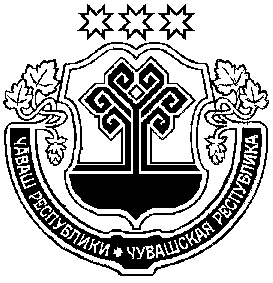 Собрание депутатовЧебоксарского районаЧувашской РеспубликиГлава Чебоксарского района В.И. Михайлов №п/пСельские поселения районаЗоны  обслуживанияКОД   (окато с/п)       Зарегистрировано       Зарегистрировано+/- %рост/сниж№п/пСельские поселения районаЗоны  обслуживанияКОД   (окато с/п)12мес. 2020г.12мес. 2021г.+/- %рост/сниж1Абашевское8404136-53,82Акулевское2408114-63,63Атлашевское24484940-18,44Вурман-Сюктерское54207980+1,35Ишлейское64323130-3,26Ишакское10428151507Кугесьское1442173148-14,48Кшаушское10440119-18,29Лапсарское34446774+10,410Сарабакасинское8452129-25,011Синьяльское74605242-19,212Синьял-Покровское94564417-61,413Большекатрасьское94163230-6,2514Шинерпосинское44843534-2,815Янышское1148814+300,016Чиршкасинское11482712+71,417Сирмапосинское8454710+42,8ВСЕГО по району   количество населения  62264       ВСЕГО по району   количество населения  62264       639564-11,7Хищения чужого имуществаХищения чужого имуществаХищения чужого имуществаХищения чужого имуществаХищения чужого имуществагодзарегистрированоокончено приостановленоЭффективность раскрытия (%)201728714415947,520182199311145,6201923110511647,5202027313914449,1202125210315639,8КражиКражиКражиКражиКражи201724813113649,12018182828250,02019172908451,720201981039851,22021158739543,5Кражи из дачКражи из дачКражи из дачКражи из дачКражи из дач201783642670,3201856291074,4201955342359,6202043391375,020212123776,7Период времени(в часах)2017 г.2018 г.2019 г.2020 г.2021 г.       1-882221                      9-162640473018                     17-2184230                     22-2400000